ATRIUS HEALTH, INC. DETERMINATION OF NEEDDON APPLICATION # ATRIUS HEALTH, INC. -22101711-REAPPLICATION FOR DETERMINATION OF NEED FOR THE ACQUISITION OF DON-REQUIRED EQUIPMENT BY ATRIUS HEALTH, INC.NOVEMBER 17, 2022 BYATRIUS HEALTH, INC.275 GROVE STREET SUITE 2-300NEWTON, MA 02466ATRIUS HEALTH, INC. DETERMINATION OF NEED DON APPLICATION # ATRIUS HEALTH, INC. -22101711-RETABLE OF CONTENTSApplicationNarrativeExhibit 1.1: Factor 1 - Community Engagement Forum Presentation Exhibit 1.2: Factor 4 – Independent CPA AnalysisHPC ACO Certification LetterAffiliated Parties FormChange in Service FormNotice of IntentArticles of OrganizationAffidavit of TruthfulnessFiling FeeAPPLICATION 									Version: 11-8-17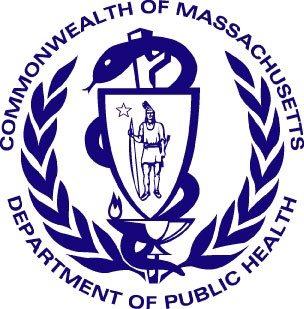 Massachusetts Department of Public Health
Determination of Need
Application FormApplication Type: DoN-Required EquipmentApplication Date: 12/30/2022 9:20 amApplicant Name: Atrius Health, Inc.Mailing Address: 275 Grove Street, Suite 2-300City: Newton		State: Massachusetts		Zip Code: 02466Contact Person: Jessica MillerTitle: Associate General CounselMailing Address: 275 Grove Street, Suite 2-300City: Newton		State: Massachusetts		Zip Code: 02466Phone: 6175598016	Ext: noneEmail: jessica_miller@atriushealth.org Facility InformationList each facility affected and or included in Proposed Project1. Facility Name: Atrius Health d/b/a [TBD]Facility Address:  36 Shops at 5 WayCity: Plymouth		State: Massachusetts		Zip Code: 02360Facility type: Clinic		CMS Number: M204611. About the Applicant1.1	Type of organization (of the Applicant): nonprofit1.2	Applicant’s Business Type: Corporation1.3	What is the acronym used by the Applicant’s Organization:  [blank]1.4	Is Applicant a registered provider organization as the term is used in the HPC/CHIA RPO program? Yes1.5	Is Applicant or any affiliated entity an HPC-certified ACO? Yes1.5a	If yes, what is the legal name of that entity? Atrius Health, Inc.1.6	Is Applicant or any affiliate thereof subject to M.G.L. c. 6D § 13 and 958 CMR 7.00 (filing of Notice of Material Change to the Health Policy Commission? Yes1.7	Does the Proposed Project also require the filing of a MCN with the HPC? No1.8	Has the Applicant or any subsidiary thereof been notified pursuant to M.G.L. c. 12C § 16 that it is exceeding the health care cost growth benchmark established under M.G.L. c. 6D § 9 and is thus, pursuant to M.G.L. c. 6D § 10 required to file a performance improvement plan with CHIA? No1.9	Complete the Affiliated Parties Form2. Project Description2.1	Provide a brief description of the scope of the project.: See attached narrative2.2 and 2.3	Complete the Change in Service Form 3. Delegated Review3.1	Do you assert that this Application is eligible for Delegated Review? Yes3.1a	If yes, under what section? Certified ACO/DoN-Required Service or Equipment4. Conservation Project4.1	Are you submitting this Application as a Conservation Project? No5. DoN-Required Services and DoN-Required Equipment5.1	Is this an application filed pursuant to 105 CMR 100.725: DoN-Required Equipment and DoN-Required Service? Yes5.2	If yes, is Applicant or any affiliated entity thereof a HPC-certified ACO? Yes5.2a	If yes, Please provide the date of approval and attach the approval letter: 04/12/20225.3	See section on DoN-Required Services and DoN-Required Equipment in the Application Instructions6. Transfer of Ownership6.1	Is this an application filed pursuant to 105 CMR 100.735? No7. Ambulatory Surgery7.1	Is this an application filed pursuant to 105 CMR 100.740(A) for Ambulatory Surgery? No8. Transfer of Site8.1	Is this an application filed pursuant to 105 CMR 100.745? No9. Research Exemption9.1	Is this an application for a Research Exemption? No10. Amendment10.1	Is this an application for a Amendment? No11. Emergency Application11.1	Is this an application filed pursuant to 105 CMR 100.740(B)? No12. Total Value and Filing FeeEnter all currency in numbers only. No dollar signs or commas. Grayed fields will auto calculate depending upon answers above.Your project application is for: DoN-Required Equipment12.1	Total Value of This project:	$978,000.0012.2	Total CHI commitment expressed in dollars: (calculated)	$48,900.0012.3	Filing Fee: (calculated)	$1,956.0012.4	Maximum Incremental Operating Expense resulting from the Proposed Project: $993,970.0012.5	Total proposed Construction costs, specifically related to the Proposed Project, if any, which will be contracted out to local or minority, women, or veteran-owned businesses expressed in estimated total dollars. [blank]13. FactorsRequired Information and supporting documentation consistent with 105 CMR 100.210Some factors will not appear depending upon the type of license you are applying for. Text fields will expand to fit your response.Factor 1: Applicant Patient Panel Need, Public Health Values and Operational ObjectivesF1.a.i	Patient PanelDescribe your existing Patient Panel, including incidence or prevalence of disease or behavioral risk factors, acuity mix, noted health disparities, geographic breakdown expressed in zip codes or other appropriate measure, demographics including age, gender and sexual identity, race, ethnicity, socioeconomic status and other priority populations relevant to the Applicant's existing patient panel and payer mix.: See attached narrative.F1.aii	Need by Patient PanelProvide supporting data to demonstrate the need for the Proposed Project. Such data should demonstrate the disease burden, behavioral risk factors, acuity mix, health disparities, or other objective Patient Panel measures as noted in your response to Question F1.a.i that demonstrates the need that the Proposed Project is attempting to address. If an inequity or disparity is not identified as relating to the Proposed Project, provide information justifying the need. In your description of Need, consider the principles underlying Public Health Value (see instructions) and ensure that Need is addressed in that context as well.: See attached narrative.F1.a.iii 	Competition:Provide evidence that the Proposed Project will compete on the basis of price, total medical expenses, provider costs, and other recognized measures of health care spending. When responding to this question, please consider Factor 4, Financial Feasibility and Reasonableness of Costs: See attached narrative.F1.b.i 	Public Health Value /Evidence-Based:Provide information on the evidence-base for the Proposed Project. That is, how does the Proposed Project address the Need that Applicant has identified: See attached narrative.F1.b.ii 	Public Health Value /Outcome-Oriented:Describe the impact of the Proposed Project and how the Applicant will assess such impact. Provide projections demonstrating how the Proposed Project will improve health outcomes, quality of life, or health equity. Only measures that can be tracked and reported over time should be utilized: See attached narrative.F1.b.iii 	Public Health Value /Health Equity-Focused:For Proposed Projects addressing health inequities identified within the Applicant's description of the Proposed Project's need­ base, please justify how the Proposed Project will reduce the health inequity, including the operational components (e.g. culturally competent staffing). For Proposed Projects not specifically addressing a health disparity or inequity, please provide information about specific actions the Applicant is and will take to ensure equal access to the health benefits created by the Proposed Project and how these actions will promote health equity: See attached narrative.F1.b.iv 	Provide additional information to demonstrate that the Proposed Project will result in improved health outcomes and quality of life of the Applicant's existing Patient Panel, while providing reasonable assurances of health equity: See attached narrative.F1.c 	Provide evidence that the Proposed Project will operate efficiently and effectively by furthering and improving continuity and coordination of care for the Applicant's Patient Panel, including, how the Proposed Project will create or ensure appropriate linkages to patients' primary care services: See attached narrative.F1.d 	Provide evidence of consultation, both prior to and after the Filing Date, with all Government Agencies with relevant licensure, certification, or other regulatory oversight of the Applicant or-the Proposed Project: See attached narrative.F1.e.i 	Process for Determining Need/Evidence of Community Engagement: For assistance in responding to this portion of the Application, Applicant is encouraged to review Community Engagement Standards for Community Health Planning Guideline. With respect to the existing Patient Panel, please describe the process through which Applicant determined the need for the Proposed Project: See attached narrative.F1.e.ii 	Please provide evidence of sound Community Engagement and consultation throughout the development of the Proposed Project. A successful Applicant will, at a minimum, describe the process whereby the "Public Health Value" of the Proposed Project was considered, and will describe the Community Engagement process as it occurred and is occurring currently in, at least, the following contexts: Identification of Patient Panel Need; Design/selection of DoN Project in response to "Patient Panel" need; and Linking the Proposed Project to "Public Health Value": See attached narrative.Factor 2: Health PrioritiesAddresses the impact of the Proposed Project on health more broadly (that is, beyond the Patient Panel) requiring that the Applicant demonstrate that the Proposed Project will meaningfully contribute to the Commonwealth's goals for cost containment, improved public health outcomes, and delivery system transformation.F2.a	Cost ContainmentUsing objective data, please describe, for each new or expanded service, how the Proposed Project will meaningfully contribute to the Commonwealth's goals for cost containment. : See attached narrative.F2.b 	Public Health Outcomes:Describe, as relevant, for each new or expanded service, how the Proposed Project will improve public health outcomes.: See attached narrative.F2.c 	Delivery System Transformation:Because the integration of social services and community-based expertise is central to goal of delivery system transformation, discuss how the needs of their patient panel have been assessed and linkages to social services organizations have been created and how the social determinants of health have been incorporated into care planning.: See attached narrative.Factor 3: ComplianceApplicant certifies, by virtue of submitting this Application that it is in compliance and good standing with federal, state, and local laws and regulations, including, but not limited to M.G.L. c. 30, §§ 61 through 62H and the applicable regulations thereunder, and in compliance with all previously issued notices of Determination of Need and the terms and conditions attached therein.F3.a	Please list all previously issued Notices of Determination of NeedFactor 4: Financial Feasibility and Reasonableness of Expenditures and CostsApplicant has provided (as an attachment) a certification, by an independent certified public accountant (CPA) as to the availability of sufficient funds for capital and ongoing operating costs necessary to support the Proposed Project without negative impacts or consequences to the Applicant’s existing Patient Panel.F4.a.i	Capital Costs Chart:For each Functional Area document the square footage and costs for New Construction and/or Renovations.F4.a.ii	For each Category of Expenditure document New Construction and/or Renovation Costs.Factor 5: Relative MeritF5.a.i Describe the process of analysis and the conclusion that the Proposed Project, on balance, is superior to alternative and substitute methods for meeting the existing Patient Panel needs as those have been identified by the Applicant pursuant to 105 CMR 100.21O(A)(l ). When conducting this evaluation and articulating the relative merit determination, Applicant shall take into account, at a minimum, the quality, efficiency, and capital and operating costs of the Proposed Project relative to potential alternatives or substitutes, including alternative evidence-based strategies and public health interventions.Proposal: See attached narrative.Quality: See attached narrative.Efficiency: See attached narrative.Capital Expense: See attached narrative.Operating Costs: See attached narrative.List alternative options for the Proposed Project:Alternative Proposal: See attached narrative.Alternative Quality: See attached narrative.Alternative Efficiency: See attached narrative.Alternative Capital Expense: See attached narrative.Alternative Operating Costs: See attached narrative.Add Alternative Project	Delete Alternative ProjectF5.a.ii Describe the process of analysis and the conclusion that the Proposed Project, on balance, is superior to alternative and substitute methods for meeting the existing Patient Panel needs as those have been identified by the Applicant pursuant to 105 CMR 100.21O(A)(l ). When conducting this evaluation and articulating the relative merit determination, Applicant shall take into account, at a minimum, the quality, efficiency, and capital and operating costs of the Proposed Project relative to potential alternatives or substitutes, including alternative evidence-based strategies and public health interventions: See attached narrative.Documentation Check ListThe Check List below will assist you in keeping track of additional documentation needed for your application.Once you have completed this Application Form the additional documents needed for your application will be on this list. E-mail the documents as an attachment to: DPH.DON@state.ma.usCopy of Notice of Intent: checkAffidavit of Truthfulness Form: checkScanned copy of Application Fee Check: checkAffiliated Parties Table Question 1.9: checkChange in Service Tables Question 2.2 and 2.3: checkCertification from an independent Certified Public Accountant: checkNotification of Material Change: uncheckedArticles of Organization / Trust Agreement: checkLimited Liability Company agreement: uncheckedPartnership agreement: uncheckedTrust agreement: uncheckedCurrent IRS Form, 990 Schedule H CHNA/CHIP and/or Current CHNA/CHIP submitted to Massachusetts AGO's Office: uncheckedCommunity Engagement-Stakeholder Assessment form: uncheckedCommunity Engagement-Self Assessment form: uncheckedDocumentation Ready for FilingWhen document is complete click on “document is ready to file”. This will lock in the responses and date and time stamp the form.To make changes to the document un-check the “document is ready to file” box. Edit document then lock file and submitKeep a copy for your records. Click on the “Save” button at the bottom of the page.To submit the application electronically, click on the “E-mail submission to Determination of Need” button.This document is ready to file? Yes		Date/time Stamp: 12/30/2022 9:20 amE-mail submission to Determination of NeedApplication Number: -22101711-REUse this number on all communications regarding this applicationAdd/Del RowsProject NumberDate ApprovedType of NotificationFacility Name+/-Present Square FootagePresent Square FootageSquare Footage Involved in Project – New ConstructionSquare Footage Involved in Project – New ConstructionSquare Footage Involved in Project – RenovationSquare Footage Involved in Project – RenovationResulting Square FootageResulting Square FootageTotal CostTotal CostCost/Square FootageCost/Square FootageAdd/Del RowsFunctional AreasNetGrossNetGrossNetGrossNetGrossNew ConstructionRenovationNew ConstructionRenovation+/-MRI197197197197$111,500.00$566.00+/-CT548548548548$266,500.00$486.00Total: (calculated)Category of ExpenditureNew ConstructionNew ConstructionRenovationTotal (calculated)Total (calculated)Land CostsLand CostsLand CostsLand CostsLand CostsLand CostsLand Acquisition CostSite Survey and Soil InvestigationOther Non-Depreciable Land DevelopmentTotal Land CostsConstruction Contract (including bonding cost)Construction Contract (including bonding cost)Construction Contract (including bonding cost)Construction Contract (including bonding cost)Construction Contract (including bonding cost)Construction Contract (including bonding cost)Depreciable Land Development CostBuilding Acquisition CostConstruction Contract (including bonding cost)$378000.$378000.Fixed Equipment Not in Contract$600000.$600000.Architectural Cost (Including fee, Printing, supervision etc.) and Engineering CostPre-filing Planning and Development CostsPost-filing Planning and Development CostsAdd/Del RowsOther (specify)Other (specify)Other (specify)Other (specify)Other (specify)Other (specify)+/-Net Interest Expensed During ConstructionMajor Movable EquipmentTotal Construction Costs$978000.$978000.Financing Costs:Financing Costs:Financing Costs:Financing Costs:Financing Costs:Financing Costs:Cost of Securing Financing (legal, administrative, feasibility studies, mortgage insurance, printing, etcBond DiscountOther (specifyTotal Financing CostsEstimated Total Capital Expenditure$978000.$978000.